2 Column Proofs:Using 2 columns to  organize your reasoningSteps : Writing a 2-Column ProofNumber each StepDraw a picture (if one is not provided), mark the given information.You must have a reason for EVERY statement ( definitions, postulates, theorems)Statements with the same reason can be combined into one step.Other properties that can be used in ProofsProblem 1:   Given:,, Prove that LMN	LON			Problem 2:  Given: ,, Prove that QSTTRQ				Problem 3: Given: ,, Prove that GIHKIJ	Problem 4: Given: , prove that 				Problem 5: Given: UXW and UVW are right s, prove that X  V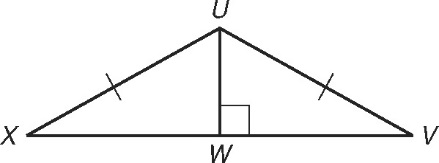 Problem 6. Given:, D is the midpoint of , Prove: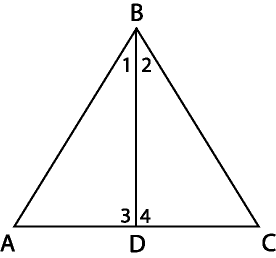 Problem 7: Given: 	and are right angles, prove thatProblem 8: Given:, prove that 				Problem 9: Given:,, Prove that 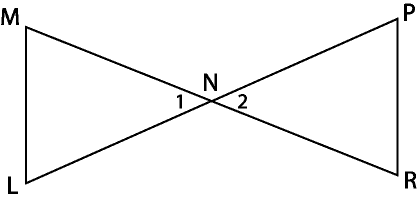 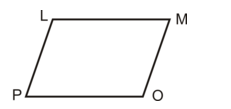 Example 10: Write a two-column proof for the following:                                    Given: ∠L is supplementary to ∠M, ∠P is supplementary to ∠O, ∠L≅∠OProve: ∠P≅∠MProperty  Meaning/ExampleReflexive Property a=aSymmetric PropertyIf a=b, then b=aSubstitution PropertyIf x + y= z, and y=2, then x + 2= zTransitive PropertyIf a=b, and b=c, then a=cStatement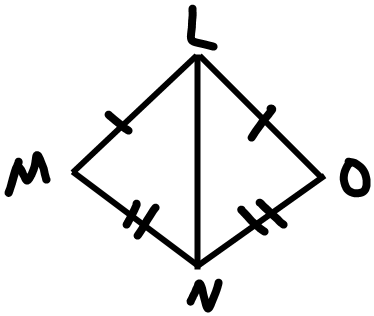 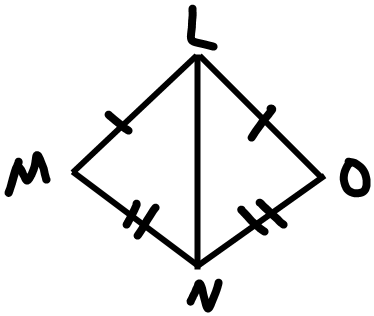 ReasonStatement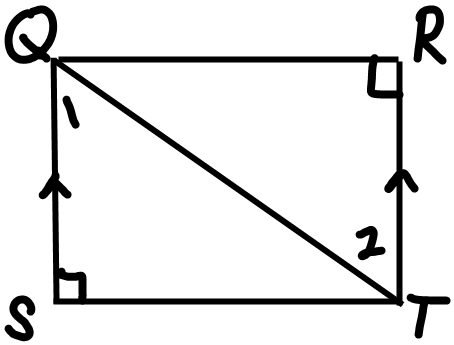 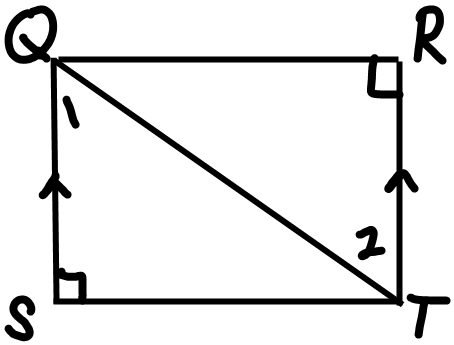 ReasonStatement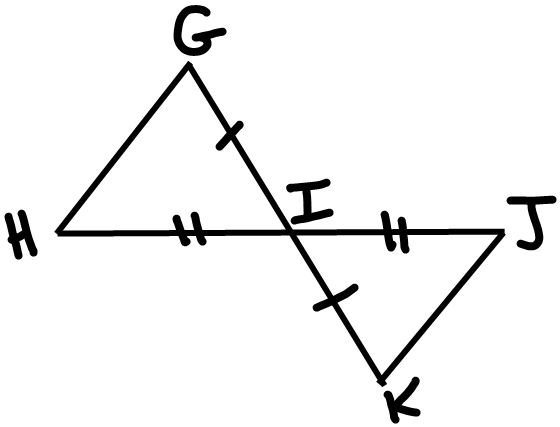 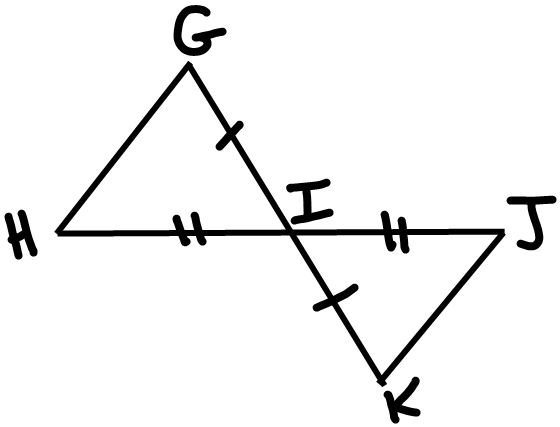 ReasonStatement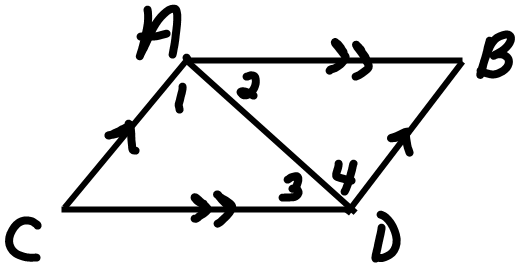 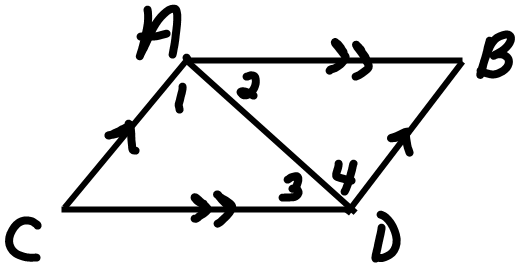 Reason1. 1.2. 2.3. 3.4. 4. 5. 5. 6. 6.StatementReason1. 1.2. 2.3. 3.4. 4. 5. 5. 6. 6.StatementReason1. 1.2. 2.3. 3.4. 4. 5. 5. 6. 6.Statement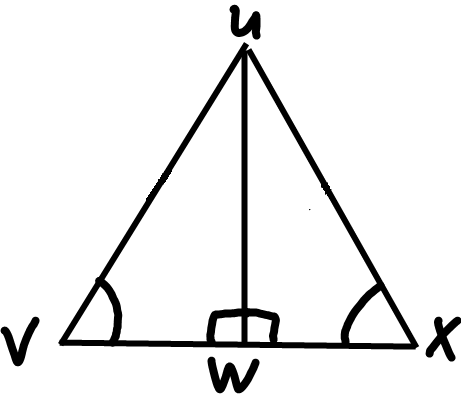 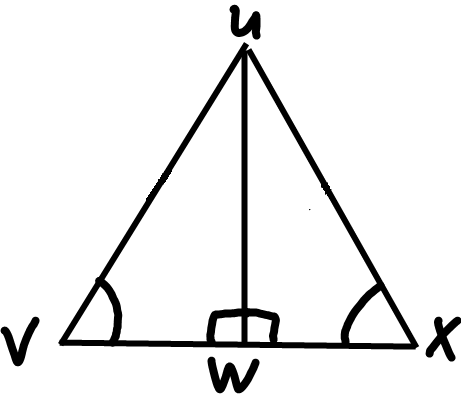 Reason1. 1.2. 2.  Right Angle Congruence3. 3.  4. 4.  Reflexive Property5.  5.Statement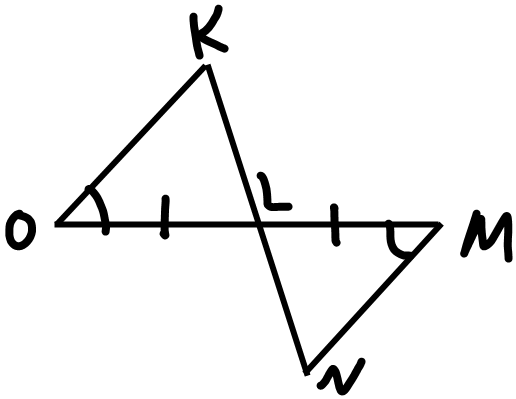 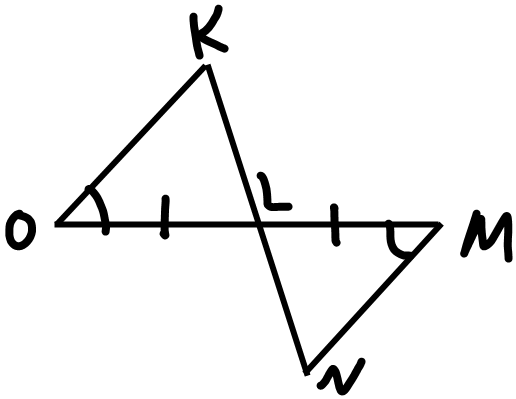 Reason1. 1.  2. 2.  3. 3.  4. 4.5. 5.  StatementReasonStatementReason1. 1. Given2. L +M =180°, P+O =1803. 3. Substitution Property4. 4. Given5. O+M =P+O5.6.6. Substitution Property